МОРАЛЬНО-ЭТИЧЕСКИЙ КОДЕКС СТУДЕНТА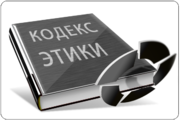 Мы, Студенты Барнаульского лицея железнодорожного транспорта, соединенные общими целями и задачами, стоящими перед указанным учебным заведением и заключающимися в подготовке высококвалифицированных специалистов, которые являлись бы также образцами нравственности и культуры поведения; 
сознавая себя частью сообщества БЛЖДТ и считая своим долгом всячески способствовать поддержанию статуса БЛЖДТ как одного из ведущих колледжей России; принимаем морально-этический кодекс студента БЛЖДТ и обязуемся следовать его положениям.Статья 1. Цели и задачи кодекса1. Целью данного кодекса является укрепление престижа БЛЖДТ  за счет формирования в общественном сознании образа студента  БЛЖДТ как высокоинтеллектуальной, всесторонне развитой и социально полезной личности.Задачами данного кодекса являются:– определение правил поведения, способствующих формированию у студентов социального самосознания как совокупности нравственных ценностей, обеспечивающих процесс саморегуляции поведения студента в разных сферах общения;– поддержание в студенческом сообществе БЛЖДТ  духа сплоченности, патриотизма, демократии.Статья 2. Общие положения1. Положения данного документа распространяются на каждого студента БЛЖДТ  и определяют его поведение на всё время обучения в лицее.2. Основными принципами, провозглашенными морально-этическим кодексом БЛЖДТ, являются доброжелательность, добропорядочность и добросовестность.Статья 3. Поведение Студента БЛЖДТ  во время учебного процесса1. Студент  БЛЖДТ стремится максимально использовать предоставленные ему возможности по приобретению теоретических знаний и практических навыков по выбранной им специальности или образовательной программе.2. Требования, предусмотренные образовательными программами, выполняются Студентом  БЛЖДТ в строго установленные сроки.3. Студент БЛЖДТ  не препятствует ходу учебного процесса и вправе требовать этого от других студентов.4. При опоздании на занятие Студент должен извиниться, и спросить у преподавателя разрешения войти в кабинет и только после получения такового занять в кабинете ближайшее свободное место.5. Во время учебных занятий сигнал личного мобильного телефона Студента БЛЖДТ  должен быть отключен.6. Разговор по телефону во время занятия оценивается как грубейшее нарушение этических норм.7. Студент БЛЖДТ  не приемлет для себя и всеми силами борется с такими видами нарушения учебной дисциплины, как:– прохождение процедур контроля знаний подставными лицами;– представление в качестве результатов собственного труда готовых учебных и контрольных материалов (рефератов; курсовых, контрольных и дипломных работ), взятых из Интернета или каких-либо других источников;– подделка и подлог деловых документов, имеющих прямое или косвенное отношение к процессу обучения.8. Студент   БЛЖДТ бережно относится к собственности лицея: к оборудованию кабинетов, технике, библиотечным ресурсам.Статья 4. Дресскод Студента БЛЖДТ1. Студент БЛЖДТ следит за чистотой и опрятностью своей одежды.2. Предпочтительным стилем одежды Студента БЛЖДТ  является официально-деловой.3. Ношение спортивной одежды за пределами спортивных площадок, а также ношение слишком открытой или вызывающей одежды не допускается.Статья 5. Поведение студента БЛЖДТ при общении с другими студентами1. Студент   БЛЖДТ поддерживает в коллективе лицея атмосферу доброты, дружбы и взаимопомощи.2. Студент  БЛЖДТ не допускает в своей речи высказываний, принижающих честь и достоинство других студентов.3. Студент  БЛЖДТ признает право другого человека на собственное мнение, на иные, чем у него, культурные ценности и жизненные устремления и не допускает некорректного поведения или каких бы то ни было некорректных высказываний по отношению к представителям другой национальности или какой-либо другой социальной группы.4. Студент   БЛЖДТ заботится о своих младших товарищах, помогает студентам младших курсов адаптироваться в студенческой среде.5. Употребление нецензурных выражений на территории   БЛЖДТ строго запрещено.6. Принятие пищи Студентом   БЛЖДТ осуществляется в специально предназначенных для этого местах.7. Студент БЛЖДТ  заботится о сохранении чистоты в кабинетах и на прилагаемой к корпусам  БЛЖДТ территории и хорошо осознаёт, что плевать, сорить и оставлять где-либо жевательную резинку неэтично.Статья 6. Поведение Студента при общении с преподавателями и сотрудниками БЛЖДТ1. Взаимоотношения студентов, преподавателей и представителей администрации   БЛЖДТ основываются на духе взаимоуважения и сотрудничества.2. Студент  БЛЖДТ обращается к преподавателю, сотруднику лицея  и к старшему по возрасту на «Вы», не допускает в общении с ними никакой грубости или фамильярности.3. Студент   БЛЖДТ не допускает в своей речи высказываний, принижающих честь и достоинство преподавателей и сотрудников БЛЖДТ.4. При возникновении конфликтной ситуации с представителем преподавательского состава или администрации лицея  студент   БЛЖДТ сдерживает свои эмоции и обращается за рассмотрением ситуации и решением конфликта в соответствующие административные органы (конфликтную комиссию, администрацию).Статья 7. Поведение Студента  БЛЖДТ вне стен лицея1. Находясь в общественных местах, Студент БЛЖДТ  не наносит своим поведением ущерба высокой репутации лицея:– соблюдает этикетные нормы (не допускает грубости в общении с гражданами),– не портит государственную собственность,– соблюдает чистоту и порядок.2. Студент   БЛЖДТ корректно ведет себя в общественном транспорте, уступает место больным и пожилым людям, а также пассажирам с детьми.3. Во время поездки в транспорте Студент  БЛЖДТ соблюдает правила общения по телефону: пользуется им в случае крайней необходимости, кратко сообщает собеседнику необходимую информацию, приглушает тон голоса во время общения.Статья 8. Поведение студента  БЛЖДТ на массовых мероприятиях1. Находясь в качестве зрителя на массовом мероприятии, студент воздерживается от громкого проявления эмоций, не допускает некорректных высказываний по отношению к другим зрителям, уважительно относится к выступающим на сцене.2. При необходимости покинуть мероприятие до его завершения Студент  БЛЖДТ дожидается паузы между выступлениями и уходит, не привлекая своими действиями внимания со стороны выступающих и остальных зрителей.3. Во время проведения официального мероприятия сигнал личного мобильного телефона Студента БЛЖДТ  должен быть отключен.Статья 9. Патриотические ценности1. Студент   БЛЖДТ любит свою Родину и планирует свое будущее, исходя из принципа принесения пользы родной стране.2. Студент БЛЖДТ  не допускает пренебрежительных высказываний и каких-либо порочащих действий по отношению к символам российской государственности (флагу, гербу и т.д.).3. Студент   БЛЖДТ активно участвует в жизни государства, пользуясь своим правом избирать и быть избранным.4. Студент БЛЖДТ с уважением и почтением относится к культурному наследию своей страны и всеми силами содействует его сохранению и приумножению.5. Студент   БЛЖДТ знает историю своей страны и своего народа и свято хранит память о значимых исторических событиях.6. Студент БЛЖДТ с почтением и уважением относится к ветеранам, помня об их неоценимом вкладе в дело защиты и восстановления нашей страны.7. Осознавая себя гражданином многонационального государства, студент БЛЖДТ  с уважением относится ко всем национальным культурам.8. Студент   БЛЖДТ интересуется историей своего города и своего лицея .Статья 10. Здоровый образ жизни1. Студент  БЛЖДТ соблюдает личную гигиену и старается поддерживать себя в хорошей физической форме.2. Студент  БЛЖДТ борется с вредными привычками (курением, употреблением алкоголя или наркотиков), как с собственными, так и с привычками других членов студенческого сообщества.Несоблюдение какого-либо положения данного кодекса отдельно взятым студентом снижает в глазах граждан авторитет Барнаульского лицея железнодорожного транспорта целом и потому подлежит общественному порицанию со стороны всех остальных членов студенческого сообщества.Сохранение репутации нашего лицея  – дело каждого студента и его высокая ответственность!